Local Intervention Fire Education | Referral FormPlease complete this form fully, and return to: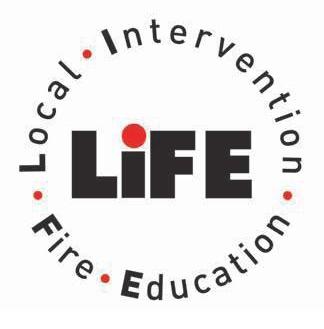 FAO Coral JobsonEmail: HFRS.Youth@hertfordshire.gov.uk  Tel: 01992 555282Hertfordshire Fire and Rescue Service - LiFE ProjectFormer Tractor BayCar Park HCHG002County HallHertfordSG13 8DECandidate DetailsEmergency Contact DetailsReferring Agency InformationEducationLIFE Course Selection Criteria (Please click boxes and explain where appropriate)Record of Offences   Additional InformationPlease explain the reason you are referring the young, any behavioural concerns, triggers, coping strategies, any names of people they have concerns with and what you hope for them to gain from the course.  PLEASE NOTE: Referrals will not be considered if this section has not been completed.Wellbeing Information (to help us coordinate appropriate support at course delivery)ConsentBy signing below, you are confirming that you have gained consent from the parent/guardian of the abovementioned young person. In line with General Data Protection Regulations, details of what happens to the information you have provided is available on the following page.Privacy StatementWhy we need your informationThe data on this form is being gathered for the purpose of the LIFE Project. Hertfordshire County Council will use this information to administrate the course.  As a Fire and Rescue Service, Hertfordshire Fire and Rescue Service (part of Hertfordshire County Council’s Community Protection Directorate) has a responsibility to promote Fire Safety under the provisions of FRS Act 2004 Chapter 21 Part 2 Section 6 Fire Safety. The information you have provided will be used to allow us to fulfil this duty / responsibility. If applicable – the information you have provided to us will be used alongside additional information obtained from your child’s school, or other family support organisation that has referred your child to us with your prior consent.  What we will do with your informationThe information you give us will be held by the Hertfordshire Fire and Rescue Service Youth Engagement Team, Community Protection Directorate of Hertfordshire County Council and will only be used for the administration of the course and any subsequent mentoring thereafter.We may also share information with third parties if we are legally obliged to do so, for example if it necessary to safeguard or protect a child. We may also share information with the police or other agencies if it is necessary for the following purposes:a)	the prevention or detection of crime b)	the apprehension or prosecution of offendersc)	the assessment or collection of any tax or duty or any imposition of a similar natureHow long we will keep your informationThe information that you supply to us will be kept on file for 15 years. What are your rights?Hertfordshire County Council will be the Data Controller for this information.You have a number of rights over the data we collect and hold about you.You have the right to be informed about what information we hold about you and how we use it.You have the right to request copies of any information the Council holds about you by making a subject access request.If information we hold about you is factually inaccurate you have the right to have it corrected.You have the right to object to the way we are using your data.You have the right to request that your data is deleted. However we may be unable to delete your data if there is a need for us to keep it. In this case you will receive an explanation of why we need to keep the data.You can also request that we stop using your data while we consider a request to have it corrected or deleted. There may be some circumstances in which we are unable to do this however we will provide an explanation if this is the case.In certain circumstances you may also request data we hold about you in a format that allows it to be transferred to another organisation.In the event that decisions are taken using automated processes you have the right to request that these decisions are reviewed by a member of staff and to challenge these decisions.If you would like to request copies of your data, request that your data is deleted or have any other queries in relation to data which the Council holds about you please contact the Data Protection Team. Data Protection Team Hertfordshire County CouncilCounty HallPegs LaneHertfordSG13 8DQTel: 01992 588099Email: data.protection@hertfordshire.co.ukYou can also contact our Data Protection Officer at dataprotection.officer@hertfordshire.gov.uk or in writing to the address above.If you are unhappy with the way that Hertfordshire County Council has used your data or with the way we have responded to a request you also have the right to contact the Information Commissioner’s Office www.ico.org.ukCourse No:Date Received:Date Entered:Name of Young PersonHome Address AgeDate of BirthGenderName of Parent/GuardianRelationship to Young PersonTelephone NumberEmail AddressName of Emergency ContactRelationshipTelephone NoName of Referral OfficerOrganisation DetailsContact Telephone EmailLength and nature of work with YPSchool/College/ESC NameContact Name, Number & EmailDetails of Educational ConcernsAre school aware of referralConsent Given to AttendNot in Education, Employment or Training6 Weeks or lessNot in Education, Employment or Training2-6 MonthsNot in Education, Employment or Training6 Months +Underperforming at School(Please explain your answer) DisruptiveUnderperforming at School(Please explain your answer) UnmotivatedUnderperforming at School(Please explain your answer) Poor interaction /  Team WorkUnderperforming at School(Please explain your answer) Special Needs (Please specify)Underperforming at School(Please explain your answer) Low Self EsteemUnderperforming at School(Please explain your answer) Family CircumstanceUnderperforming at School(Please explain your answer) Victim of CrimeUnderperforming at School(Please explain your answer) BullyingUnderperforming at School(Please explain your answer) Poor School Attendance (please indicate %)Underperforming at School(Please explain your answer) Other (Please Specify)School Exclusions(Please explain your answer)Fixed Period ExclusionSchool Exclusions(Please explain your answer)Permanent ExclusionSchool Exclusions(Please explain your answer)Alternative EducationSchool Exclusions(Please explain your answer)Other (Please Specify)Showing Signs of Anti-Social Behaviour*if a young person displays fire setting behaviour, they may need to be referred to our Fire Setter Programme prior to attending LIFE.(Please explain your answer)Fire Setting Showing Signs of Anti-Social Behaviour*if a young person displays fire setting behaviour, they may need to be referred to our Fire Setter Programme prior to attending LIFE.(Please explain your answer)Hoax CallsShowing Signs of Anti-Social Behaviour*if a young person displays fire setting behaviour, they may need to be referred to our Fire Setter Programme prior to attending LIFE.(Please explain your answer)Abuse directed at HFRS, Police, OtherShowing Signs of Anti-Social Behaviour*if a young person displays fire setting behaviour, they may need to be referred to our Fire Setter Programme prior to attending LIFE.(Please explain your answer)Damage to PropertyShowing Signs of Anti-Social Behaviour*if a young person displays fire setting behaviour, they may need to be referred to our Fire Setter Programme prior to attending LIFE.(Please explain your answer)Damage to Outdoor SpaceShowing Signs of Anti-Social Behaviour*if a young person displays fire setting behaviour, they may need to be referred to our Fire Setter Programme prior to attending LIFE.(Please explain your answer)Gang affiliation/ at risk of being involved with gangsShowing Signs of Anti-Social Behaviour*if a young person displays fire setting behaviour, they may need to be referred to our Fire Setter Programme prior to attending LIFE.(Please explain your answer)Other (Please Specify)Behavioural Issues(Please explain your answer)ViolenceBehavioural Issues(Please explain your answer)Anger ManagementBehavioural Issues(Please explain your answer)Bullying Behavioural Issues(Please explain your answer)Confrontational Behavioural Issues(Please explain your answer)IntrovertedBehavioural Issues(Please explain your answer)Other (Please Specify)Specify your main reason for referral:(Please explain your answer)NEETSpecify your main reason for referral:(Please explain your answer)Underperforming at School Specify your main reason for referral:(Please explain your answer)School ExclusionSpecify your main reason for referral:(Please explain your answer)Signs of Anti-Social BehaviourSpecify your main reason for referral:(Please explain your answer)Behavioural IssuesSpecify your main reason for referral:(Please explain your answer)Offending Behaviour Offences Committed (tick as appropriate)YESNODetails of any known offences:(Please give details of offence)Public OrderPublic OrderPublic OrderDetails of any known offences:(Please give details of offence)Property, Theft & KindredProperty, Theft & KindredProperty, Theft & KindredDetails of any known offences:(Please give details of offence)DrugsDrugsDrugsDetails of any known offences:(Please give details of offence)Against PersonAgainst PersonAgainst PersonDetails of any known offences:(Please give details of offence)MotoringMotoringMotoringDetails of any known offences:(Please give details of offence)Other (Please Specify)Other (Please Specify)Other (Please Specify)Length of known offending behaviourUp to 1 year     Up to 1 year     Up to 2 years 2 years +      Frequency of offences (Recorded or Unrecorded)1 offence         1 offence         2-5 offences   5+ offences  Is there a history of substance abuse?(Please give details)Disability Mobility Manual Dexterity DifficultiesVisual ImpairmentDisability Hearing ImpairmentEpilepsy Mental Health DifficultiesDisability Other (please give details)Other (please give details)Other (please give details)Learning Difficulties DyslexiaAsperger’s SyndromeDyspraxiaLearning Difficulties ADHDADDOCDLearning Difficulties AutismOther Please give details)Other Please give details)Signed Print Name